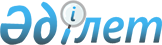 Об утверждении Комплексного плана мероприятий по привлечению прямых иностранных и отечественных инвестицийПостановление Правительства Республики Казахстан от 28 мая 2014 года № 570

      Правительство Республики Казахстан ПОСТАНОВЛЯЕТ:



      1. Утвердить прилагаемый Комплексный план мероприятий по привлечению прямых иностранных и отечественных инвестиций (далее – Комплексный план). 



      2. Центральным исполнительным органам, ответственным за исполнение, один раз в полугодие, не позднее 5 числа месяца, следующего за отчетным полугодием, представлять в Министерство экономики и бюджетного планирования Республики Казахстан информацию о ходе реализации Комплексного плана. 



      3. Министерству экономики и бюджетного планирования Республики Казахстан, один раз в полугодие, не позднее 25 числа месяца, следующего за отчетным полугодием, представлять в Правительство Республики Казахстан сводную информацию о ходе реализации Комплексного плана. 



      4. Контроль за исполнением настоящего постановления возложить на Заместителя Премьер-Министра – Министра индустрии и новых технологий Республики Казахстан Исекешева А.О. 



      5. Настоящее постановление вводится в действие со дня его подписания.       Премьер-Министр

      Республики Казахстан                       К. Масимов

Утвержден          

постановлением Правительства

Республики Казахстан   

от 28 мая 2014 года № 570 

            Комплексный план мероприятий по привлечению

           прямых иностранных и отечественных инвестиций

Примечание: расшифровка аббревиатур:МЭБП – Министерство экономики и бюджетного планирования Республики Казахстан

МИНТ – Министерство индустрии и новых технологий Республики Казахстан

МФ – Министерство финансов Республики Казахстан

МТСЗН – Министерство труда и социальной защиты населения Республики Казахстан

МЮ – Министерство юстиции Республики Казахстан

МИД – Министерство иностранных дел Республики Казахстан

МВД – Министерство внутренних дел Республики Казахстан

АРЕМ – Агентство Республики Казахстан по регулированию естественных монополий

ГП – Генеральная прокуратура Республики Казахстан

КНБ – Комитет национальной безопасности Республики Казахстан

ВС – Верховный суд Республики Казахстан

АО «ФНБ «Самрук-Казына» – акционерное общество «Фонд национального благосостояния «Самрук-Казына»

АО «НУХ «Байтерек» – акционерное общество «Национальный управляющий холдинг «Байтерек»

АО «НУХ «Казагро» – акционерное общество «Национальный управляющий холдинг «Казагро»

СЭЗ – специальные экономические зоны

Приложение            

к Комплексному плану мероприятий 

по привлечению прямых иностранных и

отечественных инвестиций     
					© 2012. РГП на ПХВ «Институт законодательства и правовой информации Республики Казахстан» Министерства юстиции Республики Казахстан
				№

п/пНаименование

мероприятияФорма

завершенияОтветственный за

исполнениеСрок

исполнения12345Направление 1: новый пакет стимулов для привлечения прямых иностранных

и отечественных инвестицийНаправление 1: новый пакет стимулов для привлечения прямых иностранных

и отечественных инвестицийНаправление 1: новый пакет стимулов для привлечения прямых иностранных

и отечественных инвестицийНаправление 1: новый пакет стимулов для привлечения прямых иностранных

и отечественных инвестицийНаправление 1: новый пакет стимулов для привлечения прямых иностранных

и отечественных инвестиций1Разработка и внесение в Парламент Республики Казахстан проекта Закона Республики Казахстан «О внесении изменений и дополнений в некоторые законодательные акты Республики Казахстан по вопросам совершенствования инвестиционного климата», предусматривающего пересмотр механизма заключения инвестиционных соглашений (контрактов) с инвесторами:проект Закона Республики КазахстанМЭБП, МИНТ, МФ, МТСЗН, АРЕМ, АО «ФНБ «Самрук-Казына» 

(по согласованию), 

АО «НУХ «Байтерек» 

(по согласованию), 

АО «НУХ «Казагро» 

(по согласованию)до 1 июня

2014 года1)введение дополнительных мер государственной поддержки:проект Закона Республики КазахстанМЭБП, МИНТ, МФ, МТСЗН, АРЕМ, АО «ФНБ «Самрук-Казына» 

(по согласованию), 

АО «НУХ «Байтерек» 

(по согласованию), 

АО «НУХ «Казагро» 

(по согласованию)до 1 июня

2014 годакомпенсация до 30% капитальных затрат (инвестиционная субсидия) со стороны государства после ввода объекта в эксплуатацию;освобождение от уплаты корпоративного подоходного налога по крупным инвестиционным проектам сроком на 10 лет с исключением корректировки и освобождения по дивидендам;долгосрочный гарантированный заказ на товары и услуги инвесторов со стороны национальных управляющих холдингов, национальных холдингов и национальных компаний2)внедрение принципа «стабильности» законодательства на 10 лет в рамках заключаемых инвестиционных соглашений (контрактов) с инвесторами с учетом сохранения баланса интересов государства:в налоговой сфере в части ставок налогов и сборов (за исключением налога на добавленную стоимость и акцизов) с исключением распространения такой стабильности на недропользование, игорный бизнес, производство подакцизных товаров, квазигосударственный сектор, автономные организации образования и организации, осуществляющие деятельность на территории СЭЗ;в тарифной сфере в части утверждения тарифов на регулируемые услуги субъектов естественных монополий на долгосрочный период3)внедрение принципа «одного окна» для инвесторов с наделением Комитета по инвестициям Министерства индустрии и новых технологий Республики Казахстан функциями по координации выдачи разрешительных документов и информации по запросам инвесторов4)предоставление прав инвесторам на привлечение иностранной рабочей силы на весь период реализации инвестиционного проекта и один год после ввода объекта в эксплуатацию, вне квоты и без разрешений на привлечение иностранной рабочей силы2Рассмотрение возможности пересмотра сферы применения международного арбитража при решении вопросов инвесторов в части предмета споров, касающиеся вопросов связанных с правами на недвижимость и дел по искам к перевозчикам, вытекающим из договоров перевозкиинформация в Правительство Республики КазахстанМЭБП, МЮ, МИНТ, ГП 

(по согласованию), КНБ 

(по согласованию), ВС 

(по согласованию)до 1 октября 

2014 годаНаправление 2: дальнейшее развитие СЭЗНаправление 2: дальнейшее развитие СЭЗНаправление 2: дальнейшее развитие СЭЗНаправление 2: дальнейшее развитие СЭЗНаправление 2: дальнейшее развитие СЭЗ3Разработка и внесение в Парламент Республики Казахстан проекта Закона Республики Казахстан «О внесении изменений и дополнений в некоторые законодательные акты Республики Казахстан по вопросам совершенствования специальных экономических зон»проект Закона Республики КазахстанМИНТ, МЭБП, МФдо 1 декабря 2014 годаНаправление 3: упрощение визового режимаНаправление 3: упрощение визового режимаНаправление 3: упрощение визового режимаНаправление 3: упрощение визового режимаНаправление 3: упрощение визового режима4Рассмотрение вопроса установления в одностороннем порядке безвизового режима для граждан наиболее развитых странинформация в Правительство Республики КазахстанМИД, МВД, ГП 

(по согласованию), КНБ 

(по согласованию)до 1 сентября 

2014 года5Внесение изменений и дополнений в совместный приказ исполняющего обязанности Министра иностранных дел Республики Казахстан от 5 марта 2013 года № 08-1-1-1/71 и Министра внутренних дел Республики Казахстан от 7 марта 2013 года № 175 «Об утверждении Правил выдачи виз Республики Казахстан, а также продления и сокращения сроков их действия» в части механизма взаимодействия при оформлении инвесторских виз руководителям структурных подразделений иностранных компанийсовместный приказ МИД и МВДМИД, МИНТ, МВД, КНБ 

(по согласованию)до 1 июля 

2014 годаНаправление 4: совершенствование института «инвестиционного омбудсмена»Направление 4: совершенствование института «инвестиционного омбудсмена»Направление 4: совершенствование института «инвестиционного омбудсмена»Направление 4: совершенствование института «инвестиционного омбудсмена»Направление 4: совершенствование института «инвестиционного омбудсмена»6Рассмотрение вопроса внедрения института по защите прав инвесторов по принципу «инвестиционного омбудсмена»информация в Правительство Республики КазахстанМИНТдо 1 июня 

2014 годаНаправление 5: конкретный план по привлечению иностранных и отечественных

инвестиций в Республику Казахстан на 2014 – 2015 годыНаправление 5: конкретный план по привлечению иностранных и отечественных

инвестиций в Республику Казахстан на 2014 – 2015 годыНаправление 5: конкретный план по привлечению иностранных и отечественных

инвестиций в Республику Казахстан на 2014 – 2015 годыНаправление 5: конкретный план по привлечению иностранных и отечественных

инвестиций в Республику Казахстан на 2014 – 2015 годыНаправление 5: конкретный план по привлечению иностранных и отечественных

инвестиций в Республику Казахстан на 2014 – 2015 годы7Обеспечить проведение информационно-разъяснительной работы (встречи, бизнес-форумы, роуд-шоу) о новых инвестиционных возможностях в приоритетных секторах Казахстана среди потенциальных инвесторов согласно приложению к настоящему Комплексному плану мероприятий по привлечению прямых иностранных и отечественных инвестицийинформация в МЭБПМИНТ, МИДдо 15 января 

2015 года8Формирование перечня заинтересованных инвесторов, в том числе в реинвестировании, с закреплением ответственных дипломатических представительств, отраслевых государственных органов и организаций, а также местных исполнительных органов (в соответствии с региональной специализацией) по размещению производств в Казахстанеинформация в Правительство Республики КазахстанМИНТ, МИД

государственные органы и организацииавгуст 

2014 года9Утвердить дорожные карты по привлечению инвесторов-лидеров в отрасляхприказы рукововодителей государственных органов и организацийМИНТ, государственные органы и организациисентябрь 

2014 года 10Предоставление отчетов государственных органов и организаций о проделанной работе по привлечению инвесторовинформация в Правительство Республики КазахстанМИНТ, МИД

государственные органы и организацииноябрь 2014 года, 

май 2015 года11Актуализация перечня заинтересованных инвесторов с закреплением ответственных дипломатических представительств, отраслевых государственных органов и организаций, а также местных исполнительных органов (в соответствии с региональной специализацией) по размещению производств в Казахстанеинформация в Правительство Республики КазахстанМИНТ, МИД

государственные органы и организациифевраль 2015 года,

август 2015 года12Принятие мер по обеспечению государственной поддержки инвесторов по вопросам реализации инвестиционных проектов до ввода в эксплуатацию и выхода на производственную мощность, а также на пост-инвестиционной стадии и при реинвестированииинформация в Правительство Республики КазахстанМИНТ,

государственные органы и организацииноябрь 2014 года, 

май 2015 годаПродукцияНаименование

компанииМероприятияОтветственные

государственные

органы и

организацииФорма завер-

шенияСроки

реализации123456МашиностроениеМашиностроениеМашиностроениеМашиностроениеМашиностроениеМашиностроение1. Производство сельскохозяйственной техники1. Производство сельскохозяйственной техники1. Производство сельскохозяйственной техники1. Производство сельскохозяйственной техники1. Производство сельскохозяйственной техники1. Производство сельскохозяйственной техникиТракторы, комбайны зерноуборочные, части машин для сельского хозяйстваCLAAS, Lemken (Германия), John Deere, AGCO, Case New Holland, Green Plain (США), Codaf SRL, Same Deutz Fahrу, Scarabelli Export S.R.L., Nettuno, Pedrotti s.p.a. (Италия), Myrtech, Agrokonsultos Grupe, Bauer (Чехия), Agro-Matadex. Animals. Farming. Stable Equipment, PRONAR (Польша), Yanmar, Kubota (Япония), Kverneland (Норвегия), Irrifrance (Франция), 

Sampo Rosenlew LTD (Финляндия), Bourgault (Канада)1. Проработать перспективы сотрудничеств

2. Проработать вопрос предоставления новых стимуловМСХ, МИНТ,

АО «НУХ «Казагро» 

(по согласованию)информация в Правительство Республики Казахстан1 декабря 2014 года2. Производство автотранспортных средств2. Производство автотранспортных средств2. Производство автотранспортных средств2. Производство автотранспортных средств2. Производство автотранспортных средств2. Производство автотранспортных средствЗапасные части, принадлежности и двигатели для автотранспортных средствDenso, Aisin Seiki, Komatsu Cummins, Niigata (Япония), Bosch, Hatz, MWM, Man, Mercedes Benz (Германия), Magna International, Linamar (Канада), Delphi Automotive, TRW Automotive Holdings, Kohler, Lombardini, MTU, GM (США), Valeo, Lugger, (Франция), Hyundai (Южная Корея), Lister-Petter, Perkins (Великобритания), Steyr (Австрия), Iveco (Италия), Volvo (Швеция)1. Проработать перспективы сотрудничества

2. Проработать вопрос предоставления новых стимуловМИНТ, МИД, 

АО «НК «Казахстан инжиниринг» 

(по согласованию), НПП 

(по согласованию)информация в Правительство Республики Казахстан1 декабря 2014 года3. Нефтедобывающее и нефтегазоперерабатывающее оборудование3. Нефтедобывающее и нефтегазоперерабатывающее оборудование3. Нефтедобывающее и нефтегазоперерабатывающее оборудование3. Нефтедобывающее и нефтегазоперерабатывающее оборудование3. Нефтедобывающее и нефтегазоперерабатывающее оборудование3. Нефтедобывающее и нефтегазоперерабатывающее оборудованиеСпециальные машины и оборудование, турбокомпрессоры, фланцы и другиеDando Drilling Int., Bel-valves Ltd., Amarinth (Великобритания), Breda Energia, Nuovo Pignone, Tai Milano SpA, Oms Saleri SpA, Orlandi, Walter Tosto Spa, Rosetti Marino SpA, Aturia Pompe, Cerpelli, Peroni Pompe SpA, Drilmec SpA, Tenaris (Италия) и/или Vallourec, Delaunay et Fils, Areva (Франция), Itochu Corporation, Mitsui (Япония), Petrovalve, GE, Triqua BV, Framo, CAT Pumps, Vermeer, National Oilwell Varco (США), Siemens, Man-Turbo, Steinweg-Bцcker (Германия), Arc Energy Resources Ltd (Канада), Sandvik Mining And Construction Finland Corp (Финляндия)1. Проработать перспективы сотрудничества

2. Проработать вопрос предоставления новых стимуловМНГ, 

АО «НК «КМГ» (по согласованию), АО «НК «Казахстан инжиниринг» 

(по согласованию)информация в Правительство Республики Казахстан1 декабря 2014 года4. Горнорудное оборудование4. Горнорудное оборудование4. Горнорудное оборудование4. Горнорудное оборудование4. Горнорудное оборудование4. Горнорудное оборудованиеМашины полноповоротные, погрузчики одноковшовые, бурильные или проходческие машины и запасные части к ним, части оборудования для сортировки, промывки, измельчения, размалывания, смешивания или перемешивания грунта, камня, руд и других минеральных ископаемых, автомобили самосвалы, машины для дробления и измельчения, бульдозеры, лопаты механические, экскаваторы и одноковшовые погрузчикиSany Heavy Industry (Китай), Hyundai Heavy Industries, POSCO (Южная Корея), Weir Minerals (Великобритания), Toyota Tshusho Corporation, Mitsui Corporation (Япония)1. Проработать перспективы сотрудничества2. Проработать вопрос предоставления новых стимуловМИНТ, АО «НГК «Казгеология» (по согласованию), АО «НК «Казахстан инжиниринг» 

(по согласованию)информация в Правительство Республики Казахстан1 декабря 2014 года5. Производство железнодорожной техники5. Производство железнодорожной техники5. Производство железнодорожной техники5. Производство железнодорожной техники5. Производство железнодорожной техники5. Производство железнодорожной техникиВагоны грузовые и пассажирские, запасные части, принадлежности и двигатели для железнодорожной техникиAlstom (Франция), SIEMENS, Knorr-Bremse, Zemag (Германия), Mitsui (Япония), LG (Южная Корея), Talgo (Испания), Bombardier (Канада), General Electric (США)1. Проработать перспективы сотрудничества

2. Проработать вопрос предоставления новых стимуловАО «НК «КТЖ» 

(по согласованию)информация в Правительство Республики Казахстан1 декабря 2014 года6. Электротехническое машиностроение6. Электротехническое машиностроение6. Электротехническое машиностроение6. Электротехническое машиностроение6. Электротехническое машиностроение6. Электротехническое машиностроениеТрансформаторы, холодильное и морозильное оборудование, тепловые насосы, двигатели, установки электрогенераторные, пульты, панели, консоли, столы, распределительные щиты и основания для электрической аппаратурыSchneider Electric, LeGrand (Франция), Emerson Electric Manufacturing Co., Pall Corporation (США), FujiElectric, Sumitomo Electric Industries, Nidec, Furukawa Electric (Япония), Prysmian (Италия), Rainer Lammertz, Bosch (Германия), LSCorp (Южная Корея), Dongfang Electric Corporation (Китай)1. Проработать перспективы сотрудничества

2. Проработать вопрос предоставления новых стимуловМИД, АО «НК «Казахстан инжиниринг» 

(по согласованию)информация в Правительство Республики Казахстан1 декабря 2014 годаХимическая промышленностьХимическая промышленностьХимическая промышленностьХимическая промышленностьХимическая промышленностьХимическая промышленностьНеорганические кислоты, щелочи и основания; продукты переработки фосфора; минеральные удобрения; пестициды; материалы смазочные; жидкости тормозные; гидравлические антифризы и антиобледенители; взрывчатые вещества; промышленные газы шины; резинотехническая продукцияOxyChem, UOP Honeywell company, Dow Chemicals, Hill Corp., Lummus Technology, Mosaic (США), Kemira, Tikkurila (Финляндия), Evonik Industries, BASF (Германия), Solvay (Бельгия), Areva (Франция), AkzoNobel, Orica (Австралия), Maksam (Испания), Asahi Kasei Corporation (Япония), Plenum L.L.C. (ОАЭ), LG Chem (Южная Корея), Yara Int. (Норвегия), Agrium, PotashCorp (Канада)1. Проработать перспективы сотрудничества

2. Проработать вопрос предоставления новых стимуловМИНТ, МИД, МСХ, 

ТОО «ОХК»

(по согласованию)информация в Правительство Республики Казахстан1 декабря 2014 годаПроизводство строительных материаловПроизводство строительных материаловПроизводство строительных материаловПроизводство строительных материаловПроизводство строительных материаловПроизводство строительных материаловПлитка керамическая, кирпичи огнеупорные, стекло листовое, теплоизоляционные материалы, мрамор, травертин, материалы кровель-битумные и гибкая черепица, сантехкерамика, обогащение глины для производства плитки, сантехкерамики, производство стеклотары«Lasselsberger, a. s.» (Чехия), Emil Ceramika Ideal Standard International, Ceramicas Gala S.A. (Италия), POSCO Chemtech, STX Offshore & Shipbuilding (Южная Корея), SiseCam Group, Yontem Yapi, Nursoy Group, Turk Mall (Турция), URSA (Испания), Технониколь (Россия), Saint-Gobain (Франция), Rockwool (Дания), O-I (США), Ardagh Glass, Universal Wood Products (Великобритания), AEDAS (Гонконг), SekisuiSPR (Япония)1. Проработать перспективы сотрудничества

2. Проработать вопрос предоставления новых стимуловМРР, МИНТ, НППинформация в Правительство Республики Казахстан1 декабря 2014 годаМеталлургический комплексМеталлургический комплексМеталлургический комплексМеталлургический комплексМеталлургический комплексМеталлургический комплексТрубы, профили полые бесшовные из стали, фитинги для труб стальные, не литые, проволока, стержни и прутки горячекатаные; профили из стали нержавеющей, профили сварные и конструкции шпунтовые из стали и изделия из черных металлов для железнодорожных путей, ковши, грейферы, части для бурильных машин, трубы и трубки медные, проволока медная, прутки и профили медные, плиты, листы и полосы или ленты медные, прутки и профили алюминиевые, металлоконструкции алюминиевые, бочки, барабаны, банки, ящики и аналогичные емкостиViega GmbH, ESF Elbe-Stahlwerk Feralpi GmbH, Lech Stahlwerke, ThyssenKrupp, Vossloh Group, DEB Deutsche Erze Beteiligungs AG, H.C. Starck GmbH, K&K Natural Resources GmbH (Германия), Kofulso Co., Hyunwoo Central Asia, POSCO, KORES 

(Южная Корея), Rio Tinto, Anglo American (Великобритания), Itochu Corporation, Chiyoda Corporation (Япония), Duhlia Mutiara Sdn Bhd, Melewar Industrial Group Berhad (Малайзия), SUN Group (Индия), Vallourec (Франция), Keppel Offshore & Marine Limited (Сингапур), Noksel (Турция), Hebei Iron and Steel (Китай), Gruppo, Riva, Alcoa (США), Gerdau (Бразилия), Codelco (Чили), BHP Billiton (Австралия), Xstra Plc (Швейцария), Alcan Aluminum (Канада), Emirates Global Aluminum (ОАЭ), Qatar Mining (Катар)1. Проработать перспективы сотрудничества

2. Проработать вопрос предоставления новых стимуловМИНТ, МИД, НПП, АО «НГК «Тау-Кен Самрук» 

(по согласованию), АО «НГК «Казгеология» (по согласованию), АО «НК «Казахстан инжиниринг» 

(по согласованию)информация в Правительство Республики Казахстан1 декабря 2014 годаПищевая промышленностьПищевая промышленностьПищевая промышленностьПищевая промышленностьПищевая промышленностьПищевая промышленностьОвощи, фрукты, орехи, грибы и трюфеля, соки фруктовые и овощные, консервированные продукты, джемы, желе фруктовое, мармелады, пюре фруктовое или ореховое, паста фруктовая или ореховая, полученные путем тепловой обработки, жиры и масла, молочные продукты, крупы, мучные, макаронные и кондитерские изделия, мясная продукцияAnadolu Efes (Coca-Cola), Okan Holding (Турция), Lotte Group (Южная Корея), Danone (Франция), Lorenz GmbH (Германия), Global Beef, Cokey Systems Corporation, Feerum S.A., UNO Corporation (США), National Feedlot Corporation (NFC) (Малайзия), Americana Group (Кувейт), Indofood (Индонезия), Go on Group (Германия), Cairo Poultry Company (Египет)1. Проработать перспективы сотрудничества

2. Проработать вопрос предоставления новых стимуловМСХ, МИНТ, МИД, 

АО «НУХ «Казагро» 

(по согласованию)информация в Правительство Республики Казахстан1 декабря 2014 годаНефтехимическая промышленность

(нефтегазодобыча, нефтегазопереработка и нефтехимия)Нефтехимическая промышленность

(нефтегазодобыча, нефтегазопереработка и нефтехимия)Нефтехимическая промышленность

(нефтегазодобыча, нефтегазопереработка и нефтехимия)Нефтехимическая промышленность

(нефтегазодобыча, нефтегазопереработка и нефтехимия)Нефтехимическая промышленность

(нефтегазодобыча, нефтегазопереработка и нефтехимия)Нефтехимическая промышленность

(нефтегазодобыча, нефтегазопереработка и нефтехимия)Ациклические углеводороды (этилен, пропилен, бутен), циклические углеводороды (стирол, кумол, ксилол), полиэтилентерефталат; ароматические углеводороды (бензол, параксилол), полимеры в первичных формах (полипропилен, полиэтилен, полибутадиен), искусственные волокна, каучук синтетическийBASF, Lanxess (Германия), Dow Chemicals, ExxonMobil Chemical, Hilex Poly (США), Lyondell Basell (Нидерланды), Nissei Plastic, Asahi Kasei (Япония), Sinopec (Китай), Michelin (Франция), Synthos SA (Польша)1. Проработать перспективы сотрудничества

2. Проработать вопрос предоставления новых стимулов МНГ, МИНТ, МИД, 

АО «НК «КМГ» (по согласованию), ТОО «ОХК» 

(по согласованию)информация в Правительство Республики Казахстан1 декабря 2014 годаФармацевтическая промышленность, производство медицинского оборудованияФармацевтическая промышленность, производство медицинского оборудованияФармацевтическая промышленность, производство медицинского оборудованияФармацевтическая промышленность, производство медицинского оборудованияФармацевтическая промышленность, производство медицинского оборудованияФармацевтическая промышленность, производство медицинского оборудованияОригинальные и дженериковые препараты,медицинское оборудованиеDr. Schumacher (Германия), Polpharma (Польша), Pfizer (США), Gesan Production (Италия), Sanofi (Франция), Shimadzu Corporation (Япония)1. Проработать перспективы сотрудничества

2. Проработать вопрос предоставления новых стимуловМЗ, МИНТ, ТОО «СК-Фармация» (по согласованию), АО «Казмедтех» (по согласованию)информация в Правительство Республики Казахстан1 декабря 2014 годаТранспорт и логистикаТранспорт и логистикаТранспорт и логистикаТранспорт и логистикаТранспорт и логистикаТранспорт и логистикаТранспортная, городская, логистическая и портовая инфраструктура, автомагистрали, логистические центрыVinci Construction, BUSS Group, Optima Toll, Intelligent Audit, US Logistics, The Logistics Store, Target Freight, Management, First Flight Solutions, Whitacre Logistics, iDrive Logistics, FreightPros, ODW Logistics & Transportation Services, Farm2Fleet Trucking, ATDynamics, Load Delivered Logistics Ecogistics1. Проработать перспективы сотрудничества

2. Проработать вопрос предоставления новых стимуловМТК, МРР, 

АО «НК «КТЖ» 

(по согласованию), АО «НК «КазАвтоЖол» (по согласованию), АО «КЦГЧП» 

(по согласованию)информация в Правительство Республики Казахстан1 декабря 2014 годаИнформационные технологииИнформационные технологииИнформационные технологииИнформационные технологииИнформационные технологииИнформационные технологииПрограммное обеспечение по управлению активами, облачные и мобильные приложения, информационные базы данных (big data)Hewlett-Packard Company (HP), IBM, Сisco, Microsoft, Google, Qualcomm, Intel Orbitz, Samsung Electronics, Hitachi1. Проработать перспективы сотрудничества

2. Проработать вопрос предоставления новых стимуловАСИ, АО «Казахтелеком» (по согласованию), АО «НИТ» 

(по согласованию)информация в Правительство Республики Казахстан1 декабря 2014 года